第１号様式（第３条関係）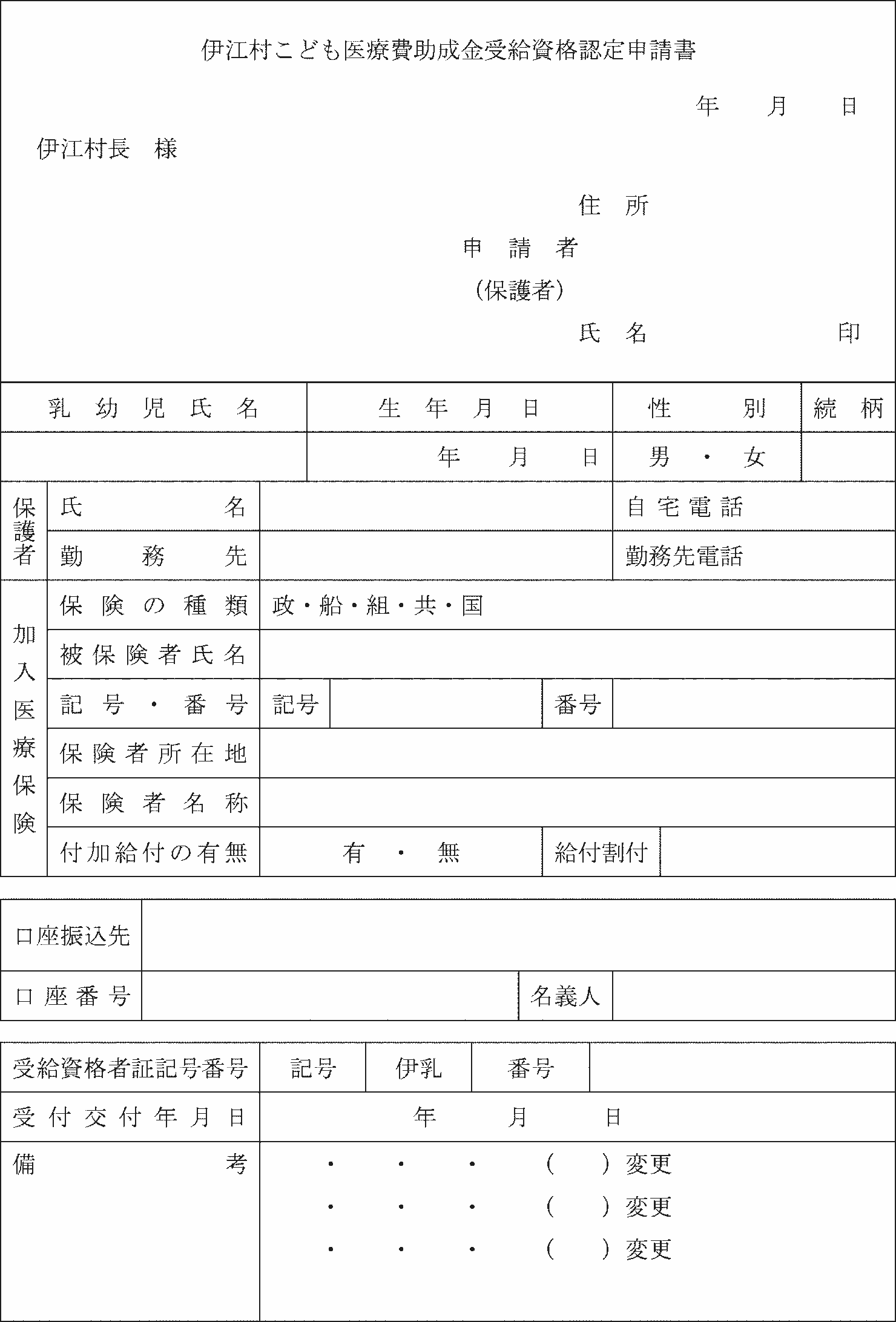 